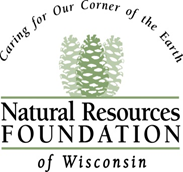 Wisconsin Rare Plant Preservation Fund 
Grant Application Overview
Narrative
Budget
Project TitleOrganization NameContact Information
Name, Title, Email, PhoneCheck Payable 
Organization Name, c/o, Address, City, State, ZipProject Timeframe
Project Start and End DateProject County
County impacted by this projectAmount Requested ($)  Total Project Cost ($)Purpose
2 sentence description of your projectHow did you hear about this grant program?Grant Eligibility 
RequiredYes, I have reviewed the eligibility guidelines and my project meets all requirements.
Supporting Documentation 
Required Yes, I have included proof of tax-exempt status.
 Yes, I have included a letter of support from DNR-Natural Heritage Conservation (if the project is located on a State Natural Area), or a letter of support from the property manager (if the project is located on another public property).Applicant Commitment
Required To the best of my knowledge, all information provided in this grant application is true and accurate. I understand that the Natural Resources Foundation has sole discretion in awarding grants. I understand that if I am awarded a grant, the Natural Resources Foundation shall have the right to provide others with the project description. I understand that if I am awarded a grant, I will be required to submit a Project Report within 1 year of the award date to be considered for future funding.
Summary of the project, including purpose, activities, and objectives (250 words)Describe the project’s methods (i.e., timeline, activities, etc.) (250 words)Describe how your project aligns with the purpose of this grant program (250 words)Why is this project important? What gaps or challenges does it address? (250 words)Describe the intended impact of this project, including goals, objectives, and measurable outcomes (250 words)When time allows, we like to schedule site visits to see the work of our grant recipients in action. Please indicate two opportunities (i.e. time of year, or specific date) for the Natural Resources Foundation to visit your project. In the table below, enter budget information for the project. The total for the “Wisconsin Rare Plant Preservation Fund” column may not exceed $1,000. 
List any other pending or received funding support for this project. Include the dollar amount and status of those requests.
Line ItemWisconsin Rare Plant Preservation Fund Portion ($)Other Funding
(List Source, $)Total Cost ($)$ $ $ $ $ $ $ $ $ $ $ $ $ $ $ $ $ $ $ $$